Индивидуальный план  работынаставник –Макарова Татьяна Владимировна наставляемый  - Кожуховская Анастасия Максимовнасрок реализации 01.09.2023г. – 30.08.2024гЦель работы: развитие профессиональных умений и навыков молодого специалиста.Задачи:- оказать методическую помощь молодому специалисту в повышении уровня организации воспитательно-образовательной деятельности;- оказать помощь в ведении документации воспитателя (перспективный и календарный план воспитательно-образовательной работы, план по самообразованию, мониторинг и т.д.);- организация занятий, помощь в постановке целей и задач;- механизм использования дидактического и наглядного материала, создание развивающей среды;- организация  работы с родителями;- продолжать изучение нормативно-правовой документации.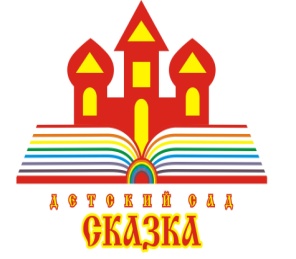 Государственное бюджетное общеобразовательное учреждение Самарской областиобщеобразовательная школа-интернат среднего общего образования №5с углубленным изучением отдельных предметов «Образовательный центр «Лидер»структурное подразделение детский сад «Сказка»города Кинеля городского округа Кинель Самарской областиул. 27 Партсъезда -3,  тел: 8 (846 63)6-25-66,  факс:8 (846 63)6-11-36Сроки(месяц)Содержание работы(наименование работы)Результат работыСентябрь1.Выявление знаний и затруднений у молодого педагога в процессе воспитательно-образовательной деятельности в начале года.2. Оказание помощи в организации работы с документацией.3.Изучение примерной основной образовательной программы дошкольного образования, изучение целей и задач годового плана, федерального закона «Об образовании», ФОП, санитарно-эпидемиологических правилах и нормативов для ДОУ.Познакомить с инструкциями, нормативными документами ДОУ.Октябрь1.Консультация: «Самообслуживание и элементарный бытовой труд в первой младшей группе»2.Консультация: «Виды детской деятельности при организации  индивидуальной работы с ребенком»Ознакомить молодого педагога с задачами, методами и средствами воспитания КГН и навыков самообслуживания у детей раннего возраста. Ноябрь1.Изучение методики проведения занятий, совместная разработка конспектов занятий, эффективное использование дидактического материала в работе. 2.Посещение молодым специалистом занятий и режимных моментов у наставника.Умение планировать, подготавливать и осуществлять процесс воспитательно-образовательной работы с детьми.Декабрь1.Просмотр конспекта и проведение организованной образовательной деятельности молодым специалистом. 2. Подготовка к новогодним мероприятиям.Молодой педагог умеет правильно спланировать организацию праздника, работать со сценарием, определять роли, создать эмоциональный настрой.Январь1.Анализ педагогических ситуаций, стилей педагогического общения с детьми. Дискуссия на тему: «Трудная ситуация в работе с детьми и ваш выход из нее».2.Совместная подготовка к конкурсу «Большой педагогический турнир»Умение применять психолого-педагогические знания в воспитательно-образовательной работе с детьми. Профессиональное становление молодого педагог.Февраль 1.Практическая помощь при подборе атрибутов к сюжетно – ролевым играм в соответствии с возрастом детей.2.Наблюдение за работой молодого специалиста при организации с/р игры.Повышение уровня знаний молодого педагога в вопросах развития, воспитания и обучения детей дошкольного возраста, педагогического сопровождения развития детей.Март 1.Разобрать структуру ежедневного календарного планирования образовательного процесса . Планирование соответствует ФГОС ДО, возрасту, учитываются индивидуальные особенности детей.Апрель 1. Виды и организация режимных моментов в детском саду.2.Планирование работы с родителями, оформление наглядной информации для родителей.3. Родительское собрание.Консультация и помощь в составлении плана работы с родителями, подбор материала для родителей.Помощь в организации и проведении собрания.Май 1.Организация РППС в соответствии с возрастом детей.2.Практическая помощь в изготовлении дидактических игрУмение анализировать развивающую среду в ДОУ и создавать эстетически грамотно организованную и психологически комфортную развивающуюся среду.Июнь1.Подготовка к работе с детьми в летне-оздоровительный период.2. Помощь в организации в  детских видах деятельности в летний период.Молодой педагог может самостоятельно создать оптимальные условия для активного отдыха детей, увеличение двигательной активности, обеспечение мер по укреплению здоровья, закаливанию организма.Июль1.Консультация: Игрушки и пособия для игр с водой и песком на улице.Молодой педагог может организовывать игры и упражнения с водой и песком, подбирает материалы и оборудование, создает безопасные и комфортные условия.Август1.Совместное изучение новинок методической литературы2. Оформление документации группы к новому учебному году. Аналитические умения, умение планировать, подготавливать и осуществлять процесс воспитательно- образовательной работы с ребенком.